Realia (Picture #1)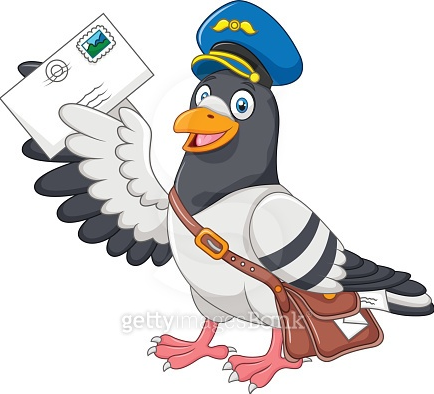 Realia (Picture #2)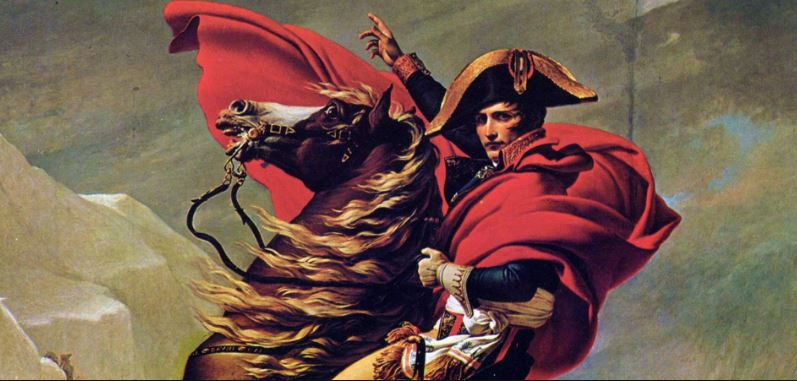 Worksheet #1Love Letter by Napoleon Bonaparte, 1795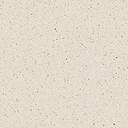 Dear. My JosephineI wake filled with thoughts of you...... Your portrait and the intoxicating evening which we spent yesterday have left my senses in turmoil. OMG…..Sweet, incomparable Josephine, What a strange effect you have on my heart!  Are you angry? Do I see u looking sad? Are you worried? My soul aches with sorrow and there can be no rest for your lover; But is there still more in store for me when, yielding to the profound feelings which overwhelm me, I draw from your lips, from your heart a love which consumes me with fire? Ah! It was last night that I fully realized how false an image of you your portrait gives! You are leaving at noon; I shall see u in three hours L8R. Until then, LOLO ... a thousand kisses.But Please don’t give me in return, for they set my blood on fire. 143Worksheet #2A. Answer the questions belowa. Who said “Impossible is a word only to be found in the dictionary of fool”?  _ _ _ _ _ _ _ _ _ _ _ _ _ _ _ _ _ _ _ _ _ _ _ _b. What does he do? _ _ _ _ _ _ _ _ _ _ _ _ _ _ _ _ _ _ _ _ _ _ _ _c. Where is he from?  _ _ _ _ _ _ _ _ _ _ _ _ _ _ _ _ _ _ _ _ _ _ _ _ _d. Whom did Napoleon love? _ _ _ _ _ _ _ _ _ _ _ _ _ _ _ _ _ _ _ _ _ _ _ _ e. How many times did he get married? _ _ _ _ _ _ _ _ _ _ _ _ _ _ _ _ _ _ _B. Answer the questions below.Where did he get her image?  _ _ _ _ _ _ _ _ _ _ _ _ _ _ _ _ _ _ _ _ _ _ _ _ _When did they spend the intoxicating evening?    __ _ _ _ _ _ _ _ __ _ _ _ _ _ _ _ _ _ _ _ _ _ _ _Where did he draw love from? _ _ _ _ _ _ _ _ _ _ _ _ _ _ _ _ _ _ _ _ _ _ _ _ _ _When are they going to meet?_ _ _ _ _ _ _ _ _ _ _ _ _ _ _ _ _ _ _ _ _ _ _ _ _ _Does he want her to respond to his letter?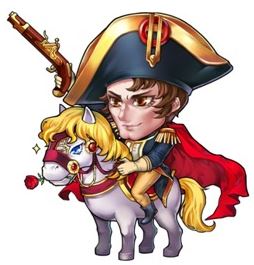 _ _ _ _ _ _ _ _ _ _ _ _ _ _ _ _ _ _ _ __ _ _ _ _ _Is she still here at morning?_ _ _ _ _ _ _ _ _ _ _ _ _ _ _ _ _ _ _ _ __ _ _ _ _Did he sleep yesterday?_ _ _ _ _ _ _ _ _ _ _ _ _ _ _ _ _ _ _ _ _ __ _ _ _Do they love happily?_ _ _ _ _ _ _ _ _ _ _ _ _ _ _ _ _ _ _ _ _ _ __ _ _Does she love him as well?_ _ _ _ _ _ _ _ _ _ _ _ _ _ _ _ _ _ _ _ _ _ _ __ _Vocabulary ListPortraitIntoxicatingAcheOverwhelmedSet on fireIncomparableOMGLOLO143Worksheet #3 Write the Love LetterDear, my_______________________________________________________________________________________________________________________________________________________________________________________________________________________________________________________________________________________________________________________________________________________________________SOS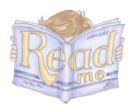 ☐ Listening   ☐ Speaking   ⬛ Reading   ☐ Grammar  ☐ WritingTopic:  Love lettersInstructor:Amy & JooLevel:IntermediateStudents:16Length:30 MinutesMaterials:Realia (a pigeon, a Napoleon photo, vocabularies pictures)Video (You tube) , computerBoard Markers & white boardWorksheet 1,2,3,4Aims:Student will be able to improve their reading skills through Napoleon's love letterStudents will be able to comprehend the letterStudents will be familiar with key vocabulary through T’s explanation and C.C.Q.Language Skills:Reading : Napoleon's love letter and Reading Bingo gameListening : Watch and listen to YouTube videos about NapoleonSpeaking : Through “Reading Bingo gameWriting : Post activity Reading Bingo gameLanguage Systems:Function: asking for information, giving information, declaring loveLexis: new vocabularies (portrait, ache, set on fire…etc)Discourse : Letter writingAssumptions:Ss already know the vocabulariesSs have real-life experience of letters, and are aware of general lettersSs know the four language skills and language systemsSs know how to skim and scanAnticipated Errors and Solutions:Some Ss may not understand bingo game rulesMonitor discretely while Ss do the bingo game and answer Ss’ questions.Some Ss may not be active during the bingo gameMonitor carefully and make sure all students are getting the chance to speakSs may not know the answers to CCQImprovise other easier CCQ, or provide answer depending on time allowanceReferences:You tube : https://www.youtube.com/watch?v=t05O-iVx2R8Web page: Pigeon – (picture #1) https://goo.gl/ZXcQKhWeb page: Napoleon – (picture #2) https://goo.gl/EVvbYgWeb page: 143 -(picture #3) goo.gl/thJyMyWeb page: Ache – (picture #4) : goo.gl/PPMgjcWeb page: Incomparable –(picture #5) : goo.gl/PFZ4WeWeb page: Intoxicating – (picture #6 ): goo.gl/WPhr37Web page: Overwhelmed– (picture#7):goo.gl/NLQy7bWeb page: Portrait – (picture #8): goo.gl/WpCahZWeb page: 2Set on fire – (picture #9): goo.gl/ZygcolWeb page: OMG – (picture #10) : goo.gl/N2XMkbWeb page: LOLO – (picture #11) : goo.gl/5BRdrbWeb page: Love letter – (Worksheet #1) Web page: Napoleon – (Worksheet#2) https://goo.gl/XpwUefWeb page: READ ME – (Worksheet#3) https://goo.gl/NgwsLEWeb page: BINGO text passage – (Worksheet#3) https://goo.gl/nCTbdQ4/https://goo.gl/MTNdGdLead-InLead-InLead-InLead-InMaterials: board, markers, Picture 1: Pigeon’s letter, Picture 2: Napoleon, Picture 3 : letter  Materials: board, markers, Picture 1: Pigeon’s letter, Picture 2: Napoleon, Picture 3 : letter  Materials: board, markers, Picture 1: Pigeon’s letter, Picture 2: Napoleon, Picture 3 : letter  Materials: board, markers, Picture 1: Pigeon’s letter, Picture 2: Napoleon, Picture 3 : letter  TimeSet UpStudent ActivityTeacher Talk2minWhole classGreeting Answering eliciting question Procedure:<Greeting & Brief Rapport>Good afternoon, everyone.How are you today?<Eliciting the comparatives>T:  What does this bird do? Has everyone written a letter before? Have you ever written a letter to a lover? Who?Can you expect today topic is..? (Try to elicit the word ‘Love letter’)Pre-ActivityPre-ActivityPre-ActivityPre-ActivityMaterials: Video clip, computer, vocabulary card, vocabulary picture, board, Board marker , worksheet #2Materials: Video clip, computer, vocabulary card, vocabulary picture, board, Board marker , worksheet #2Materials: Video clip, computer, vocabulary card, vocabulary picture, board, Board marker , worksheet #2Materials: Video clip, computer, vocabulary card, vocabulary picture, board, Board marker , worksheet #2TimeSet UpStudent ActivityTeacher Talk3min2min3min2minWhole classindividaulWatch videoListen to teacher& answer questionsProcedure:<Show video clip>Who is he in the video clip?Is he famous?<Worksheet #2>Okay, now we’ll hand out another Worksheet#2.There are 5 questions in capital letter A.Read the questions first.Fill in your worksheet. You will have 2min for this task. <ICQ>How many questions do you have?How much time do you have?<Eliciting>(CCQ- Guiding Question)Who said “Impossible is a word only to be found in the dictionary of fool”?What does he do?Where is he from?Whom did Napoleon love?How many times did he get married?(Answer the guiding questions)<Instructions>T: Soon, I will show you a vocabulary card. As I mentioned earlier, you can see the pictures first and guess what word is<Vocabularies>(CCQ)(Show to Ss)Portrait, Intoxicating, Ache,Overwhelmed, Set on fire,Incomparable, OMG, LOLO, 143Main ActivityMain ActivityMain ActivityMain ActivityMaterials: Worksheet #1, Worksheet #2Materials: Worksheet #1, Worksheet #2Materials: Worksheet #1, Worksheet #2Materials: Worksheet #1, Worksheet #2TimeSet UpStudent ActivityTeacher Talk3min5minIndividualListen to teacher’s instructionRead the worksheet #1Answer the comprehensive questions of worksheet #2Procedure:<Instruction>“Okay, now we’ll hand out another Worksheet#1.Take a look at this letter, and answerthe questions of capital letter B.I will give you 3 min.<ICQ>What do you have to read?How much time do you have?<Monitoring><answer the comprehension questions>Post ActivityPost ActivityPost ActivityPost ActivityMaterials: Worksheet #2 (Comprehension Question)  Materials: Worksheet #2 (Comprehension Question)  Materials: Worksheet #2 (Comprehension Question)  Materials: Worksheet #2 (Comprehension Question)  TimeSet UpStudent ActivityTeacher Talk	2min5minpairWorking on their worksheet #3Procedure:Procedure:<Instruction> I will give you worksheet#3. Write the letter following  the 4 instructionsLet’s read 4 instructions together.We will give you 5 minutes.<ICQ>How many sentences do we have to write at least?How much time do you have?We hope today’s activity helped you to understand comparative more clearly and use them more easily. You guys did good job!SOS ActivitySOS ActivitySOS ActivitySOS ActivityMaterials: Worksheet #4Materials: Worksheet #4Materials: Worksheet #4Materials: Worksheet #4TimeSet UpStudent ActivityTeacher Talk5 minIndividual Procedure:<Instruction>“Okay, now we’ll hand outWorksheet#4. We will do a bingo gameDon’t show each other.Let’s read your bingo sheet<ICQ>Which game are we going to do?How much time do you have?<Monitoring>(Discretely monitor and add ideas if Ss have trouble writing.)(give time warning if needed) <Instructions>1. Write the letter including these words(Portrait, Intoxicating, Ache, Overwhelmed, Set on fire, Incomparable, OMG, LOLO, 143)2. Write the sentences at least 5.3. Write the letter to whom you love or you will love.4. Write the letter neatly.you might think Napoleon was a playboyBut his heart, head,and masculinitybelong to Josephine.Napoleon wrote to his brother of his failing love for Josephine.There was a stormy romance full of infidelity and drama.Napoleon left her for another womanWhen Josephine could not produce him an heirOne of the most brilliant individuals in history, Napoleon Bonaparte was a masterful soldierJosephine fell in love with Charles who dashing young officer true love.Napoleon never got over Josephineyou might think Napoleon was a playboyBut his heart, head,and masculinitybelong to Josephine.Napoleon wrote to his brother of his failing love for Josephine.There was a stormy romance full of infidelity and drama.Napoleon left her for another womanWhen Josephine could not produce him an heirOne of the most brilliant individuals in history, Napoleon Bonaparte was a masterful soldierJosephine fell in love with Charles who dashing young officer true love.Napoleon never got over Josephine